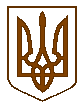 УКРАЇНАБілокриницька   сільська   радаРівненського   району    Рівненської    областіВ И К О Н А В Ч И Й       К О М І Т Е Т     РІШЕННЯ 16    січня  2020  року                                                                                 №   4                                      Про визначення видів оплачуванихсуспільно корисних робіт для порушників, на яких судом накладено адміністративне стягнення у виді суспільно корисних  та перелік об’єктів для відбування порушниками таких робіт в 2020 році              Заслухавши інформацію сільського голови Т. Гончарук та на виконання листа Міністерства юстиції України державної установи «Центр пробації» у Рівненській області від 19.12.2019 року № 40/14/15948-19 щодо визначення видів оплачуваних суспільно корисних робіт для порушників, на яких судом накладено адміністративне стягнення у виді суспільно корисних та перелік об’єктів для відбування порушниками таких робіт в 2020 році, Керуючись ст. ст. 311, 3253 Кодексу України про адміністративні правопорушення, ст. 140, 144 Конституції України та ст. 59 Закону України «Про місцеве самоврядування в Україні», виконавчий комітет Білокриницької сільської ради ВИРІШИВ:     1. Визначити види оплачуваних суспільно корисних робіт для порушників, на яких судом накладено адміністративне стягнення у виді суспільно корисних та перелік об’єктів для відбування порушниками таких робіт в 2020 році.    2. Затвердити перелік об'єктів, на яких особи, засуджені до покарання у виді громадських робіт і особи, на яких судом накладено адміністративне стягнення у вигляді громадських робіт.    3. Контроль даного рішення покласти на сільського голову Т. Гончарук та діловода О. Дорощук, М. Семенюк. (додається додаток 1).Сільський голова                                                                     Тетяна ГОНЧАРУКДодаток 1до рішення виконавчого комітету                                                                                         від  «16» січня  2020 р. № 4                                                                                                           Види оплачуваних суспільно корисних робіт для порушників, на яких судом накладено адміністративне стягнення у виді суспільно корисних та перелік об’єктів для відбування порушниками таких робіт в 2020 роціУпорядження меморіалів, пам’ятників, братських могил та інших місць поховання загиблих захисників Вітчизни.Роботи при проведенні благоустрою або впорядкування об’єктів соціальної сфери.Благоустрій  та озеленення територій населених пунктів, кладовищ, зон відпочинку і туризму, придорожніх смуг.Роботи в сільській місцевості на впорядкуванні територій приватних житлових будинків одиноких осіб з числа ветеранів війни та інвалідів, що проводяться  за рішеннями органів місцевого самоврядування.Надання допомоги сім'ям учасників АТО.Інші доступні види трудової діяльності.Секретар сільської ради                                                                     Інна Захожа